МКОУ «КЛЕНОВСКАЯ СШ»403764, Волгоградская обл., Жирновский муниципальный район, с.Кленовка, ул.Школьная,2 ИНН 3407006805, КПП 340701001  расчетный счет 40204810000000000016, «Отделение Волгоград»БИК 041806001,ОКТМО 18612416тел./факс 67-3-44 – директор школы; эл.адрес: Scool.klenovka@mail.ruРЕЙТИНГОВАЯ КАРТА качества образования в образовательной организации МКОУ « Кленовская СШ» по итогам прошедшего учебного года(с 01 сентября 2016 по 31 мая 2017г)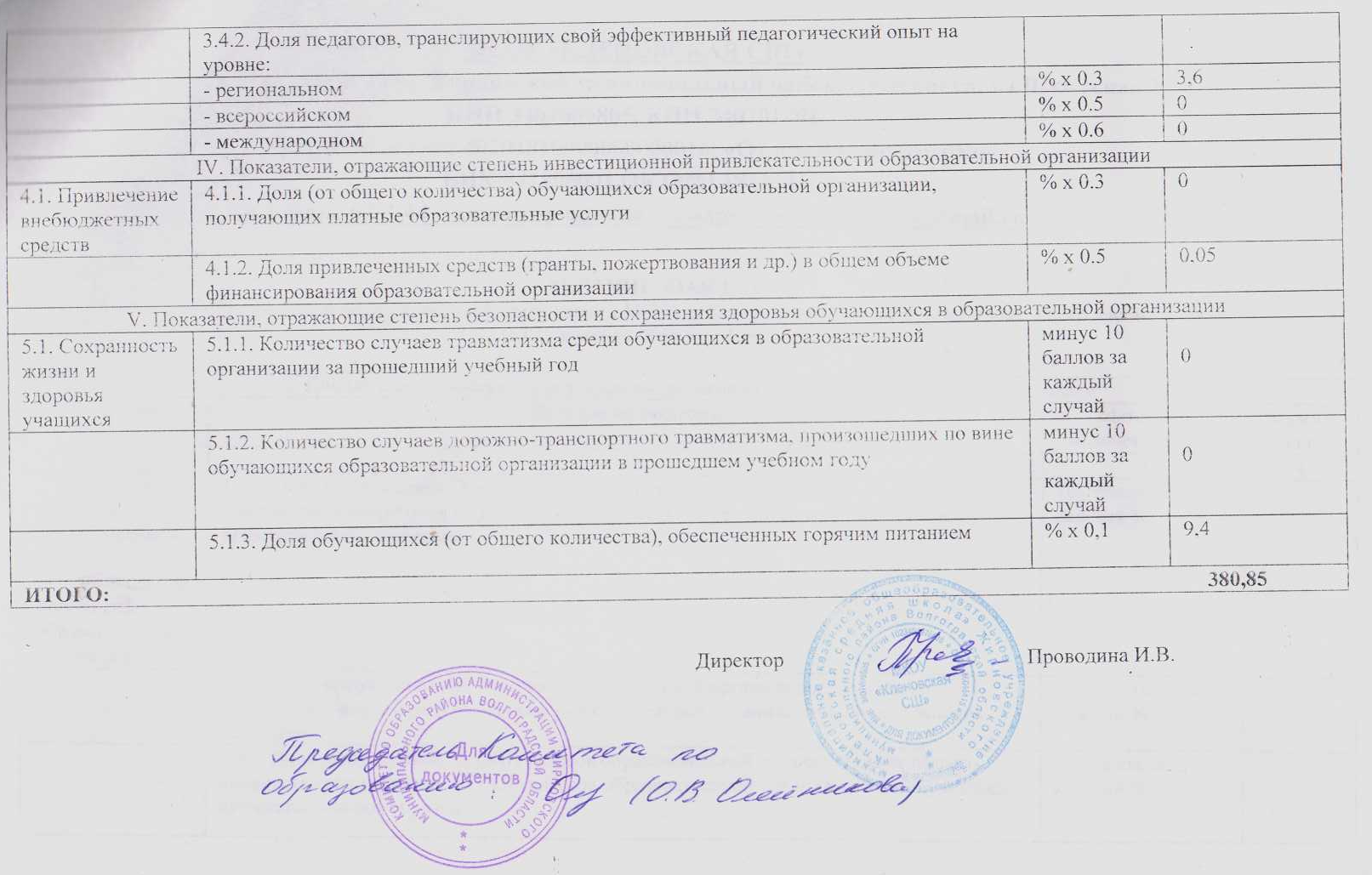 I. Показатели, отражающие реализацию требований государства к качеству образованияI. Показатели, отражающие реализацию требований государства к качеству образованияI. Показатели, отражающие реализацию требований государства к качеству образованияI. Показатели, отражающие реализацию требований государства к качеству образованияI. Показатели, отражающие реализацию требований государства к качеству образованияI. Показатели, отражающие реализацию требований государства к качеству образованияI. Показатели, отражающие реализацию требований государства к качеству образованияКритерииЦелевые индикаторыМетодика подсчета балловМетодика подсчета балловМетодика подсчета балловМетодика подсчета балловСумма баллов12333341.1. Результаты освоения обучающимися основной образовательной программы образовательной организации1.1.1. Доля выпускников IX классов образовательной организации (от общего количества выпускников IX классов образовательной организации), получивших аттестаты особого образца10 баллов за каждый %10 баллов за каждый %10 баллов за каждый %10 баллов за каждый %01.1.2. Доля выпускников IX классов образовательной организации (от общего количества выпускников IX классов образовательной организации), не получивших аттестатыминус 10 баллов за каждый %минус 10 баллов за каждый %минус 10 баллов за каждый %минус 10 баллов за каждый %01.1.3. Доля выпускников XI (ХII) классов образовательной организации (от общего количества выпускников XI (ХII) классов образовательной организации), получивших аттестаты особого образца10 баллов за каждый %  x1010 баллов за каждый %  x1010 баллов за каждый %  x1010 баллов за каждый %  x101111.1.4. Доля выпускников XI (ХII) классов образовательной организации (от общего количества выпускников XI (ХII) классов образовательной организации), не получивших аттестатыминус 10 баллов за каждый %минус 10 баллов за каждый %минус 10 баллов за каждый %минус 10 баллов за каждый %01.1.5. Количество выпускников образовательной организации, получивших от 80 до 89 баллов на государственной итоговой аттестации по образовательным программам среднего общего образования (русский язык, математика)10 баллов за каждого ученика по каждому предмету10 баллов за каждого ученика по каждому предмету10 баллов за каждого ученика по каждому предмету10 баллов за каждого ученика по каждому предмету20 1.1.6. Количество выпускников образовательной организации, получивших от 90 до 99 баллов на государственной итоговой аттестации по образовательным программам среднего общего образования (русский язык, математика)20 баллов за каждого ученика по каждому предмету20 баллов за каждого ученика по каждому предмету20 баллов за каждого ученика по каждому предмету20 баллов за каждого ученика по каждому предмету201.1.7. Количество выпускников, получивших 100 баллов на государственной итоговой аттестации по образовательным программам среднего общего образования30 баллов за каждого ученика по каждому предмету30 баллов за каждого ученика по каждому предмету30 баллов за каждого ученика по каждому предмету30 баллов за каждого ученика по каждому предмету01.2. Внешний аудит качества образования: участие ОУ в мониторинговых (диагностических) исследованиях качества образования1.2.1. Доля обучающихся (от общего количества обучающихся), участвовавших в мониторинговых (диагностических) исследованиях качества образования различного уровня:- международного% x 0,1% x 0,1% x 0,1% x 0,10- федерального  x 0,1 x 0,1 x 0,1 x 0,14,1- регионального % x 0,1% x 0,1% x 0,1% x 0,101.3. Наличие ресурсов (условий), обеспечивающих реализацию основной образовательной программы образовательной организации. Кадровый ресурс1.3.1. Доля педагогических работников, имеющих высшую квалификационную категорию x 0,5 x 0,5 x 0,5 x 0,53,01.3.2. Доля педагогических работников, имеющих первую квалификационную категорию x 0,1 x 0,1 x 0,1 x 0,18,31.3.3. Доля педагогических работников, прошедших обучение по дополнительным профессиональным программам по проблемам введения федеральных государственных образовательных стандартов% x 0,1% x 0,1% x 0,1% x 0,12,41.3.4. Доля молодых специалистов (со стажем работы не более 5 лет по специальности и возраста до 30 лет), включая совместителей% x 1,0% x 1,0% x 1,0% x 1,001.3.5. Количество штатных педагогических работников, имеющих ученую степень3 балла за каждого работника3 балла за каждого работника3 балла за каждого работника3 балла за каждого работника01.3.6. Количество педагогических работников, имеющих:за каждого работниказа каждого работниказа каждого работниказа каждого работникагосударственные награды;10 баллов10 баллов10 баллов10 баллов0отраслевые награды5 баллов5 баллов5 баллов5 баллов151.3.7. Доля педагогических работников (от общего количества), прошедших повышение квалификации (за последние 3 года)% x 1,0% x 1,0% x 1,0% x 1,094,21.4. Создание доступной, безбарьерной образовательной среды1.4.1. Организация работы по дистанционному обучению детей-инвалидов10 баллов10 баллов10 баллов10 баллов01.4.2. Участие в государственной программе "Доступная среда" - Реализация инклюзивного образования10 баллов за каждого обучающегося10 баллов за каждого обучающегося10 баллов за каждого обучающегося10 баллов за каждого обучающегося0II. Показатели, отражающие степень реализации индивидуальных образовательных потребностей учащихсяII. Показатели, отражающие степень реализации индивидуальных образовательных потребностей учащихсяII. Показатели, отражающие степень реализации индивидуальных образовательных потребностей учащихсяII. Показатели, отражающие степень реализации индивидуальных образовательных потребностей учащихсяII. Показатели, отражающие степень реализации индивидуальных образовательных потребностей учащихсяII. Показатели, отражающие степень реализации индивидуальных образовательных потребностей учащихсяII. Показатели, отражающие степень реализации индивидуальных образовательных потребностей учащихся2.1. Организация в образовательной организации мониторинговых (диагностических) исследований по выявлению индивидуальных образовательных потребностей обучающихся2.1.1. Доля обучающихся (от общего количества), охваченных мониторинговыми (диагностическими) исследованиями по выявлению индивидуальных образовательных потребностей обучающихся% x 0,2% x 0,22020202.1.2. Доля учащихся, охваченных исследованиями по выявлению степени реализации индивидуальных образовательных потребностей% x 0,2% x 0,22020202.1.3. Проведение в образовательной организации исследований по выявлению образовательного заказа семьи10 баллов10 баллов1010102.2. Вариативность форм и содержания получения образования в ОУ2.2.1. Доля обучающихся по индивидуальным образовательным программам (планам) (от общего количества обучающихся)% х 0,3% х 0,31,31,31,32.2.2. Доля обучающихся (от общего количества обучающихся), занимающихся в формате нелинейного расписания% x 0,2% x 0,20002.2.3. Доля учащихся, получающих общее образование в разных формах:
- семейная
- самообразование
- электронное обучение% x 0,2% x 0,20,30,30,32.3. Обучение по программам повышенного уровня подготовки2.3.1. Доля обучающихся по программам повышенного уровня подготовки (от общего количества обучающихся):000- углубленный уровень;
- профильный уровень% x 0,3% x 0,30002.4. Востребованность полученного образования (при переходе на другие уровни образования)2.4.1. Доля выпускников, поступивших в учреждения профессионального образования согласно особенностям учебного плана образовательной организации и содержания индивидуального учебного плана% x 0,4% x 0,40002.5. Использование сетевого ресурса в целях реализации индивидуальных образовательных потребностей обучающихся2.5.1. Доля обучающихся данной образовательной организации (от общего количества обучающихся), получающих образовательные услуги в других образовательных организациях района (города)% x 0,2% x 0,20002.5.2. Доля обучающихся других образовательных организаций муниципального района (города), получающих образовательные услуги в данной образовательной организации% x 0,2% x 0,20002.6. Организация работы со слабоуспевающими учащимися, детьми, оказавшимся в трудной жизненной ситуации2.6.1. Доля обучающихся, своевременно получивших необходимую психолого-педагогическую, коррекционно-развивающую помощь педагогов образовательной организации:- динамическое наблюдение;% x 0,2% x 0,21,91,91,9- мониторинг результативности% x 0,2% x 0,21,91,91,92.6.2. Доля обучающихся (от общего количества), имеющих академическую задолженность по итогам прошедшего учебного года в сравнении с предыдущим периодом:- ниже;% x (- 0,2)% x (- 0,2)000- выше% x (- 0,2)% x (- 0,2)0002.7. Организация работы с талантливыми и одаренными детьми2.7.1. Доля обучающихся (от общего количества), охваченных исследовательской и проектной деятельностью% x 0,2% x 0,217,417,417,42.7.2. Количество призовых мест в научных обществах учащихся, занятых обучающимися образовательной организации:за каждое место (командный или личный зачет)за каждое место (командный или личный зачет)- областных:1 место -9 баллов9 баллов0002 место -8 баллов8 баллов0003 место -7 баллов7 баллов000- всероссийских:1 место -12 баллов12 баллов0002 место -11 баллов11 баллов0003 место -10 баллов10 баллов0002.7.3. Доля обучающихся (от общего количества) - участников научно-практических конференций- областных% x 0.2% x 0.2000- всероссийских% x 0.5% x 0.5000- международных% x 0.6% x 0.60002.7.4. Доля обучающихся - победителей и призеров олимпиад, смотров, конкурсов (в том числе всероссийской олимпиады школьников, олимпиад школьников, проводимых в порядке, установленном Минобрнауки России, олимпиады и иных конкурсов, по итогам которых присуждаются премии для поддержки талантливой молодежи, олимпиад для школьников, организуемых образовательными организациями высшего профессионального образования и дополнительного профессионального образования), в общей численности обучающихся, в том числе:регионального уровня% x 0,4% x 0,41,41,41,4федерального уровня% x 0,6% x 0,6000международного уровня% x 0,8% x 0,80002.7.5. Создание на базе образовательной организации центров (сообществ, клубов) по работе с одаренными детьми различного уровня:- районного30 баллов30 баллов000- городского40 баллов40 баллов000- регионального50 баллов50 баллов000III. Показатели, отражающие инновационную активность образовательной организацииIII. Показатели, отражающие инновационную активность образовательной организацииIII. Показатели, отражающие инновационную активность образовательной организацииIII. Показатели, отражающие инновационную активность образовательной организацииIII. Показатели, отражающие инновационную активность образовательной организацииIII. Показатели, отражающие инновационную активность образовательной организацииIII. Показатели, отражающие инновационную активность образовательной организации3.1. Экспериментальная и инновационная деятельность образовательной организации3.1.1. Наличие статуса:- федеральной экспериментальной площадки;20 баллов20 баллов000- региональной инновационной площадки (РИП)10 баллов10 баллов000- базовой образовательной организации, региональной стажировочной площадки10 баллов10 баллов0003.2. Инновационная активность педагогов образовательной организации3.2.1. Количество педагогических работников, получивших в 2016 учебном году премии, гранты:за каждого получателя:за каждого получателя:000- Премии Президента Российской Федерации20 баллов20 баллов000- Губернатора Волгоградской области15 баллов15 баллов000- администраций муниципальных районов (городских округов)15 баллов15 баллов151515- гранты различных фондов и пр.10 баллов10 баллов0003.2.2. Доля педагогических работников, принимающих участие в работе комиссий (в том числе в рамках государственной итоговой аттестации по образовательным программам основного и среднего общего образования), экспертов и экспертных групп (в том числе в рамках оценки профессиональной деятельности педагогических работников в целях установления квалификационной категории, процедуры лицензирования и аккредитации образовательных организаций), членов жюри, судей:регионального уровня     % x 0.1 % x 0.10,60,60,6всероссийского уровня% x 0.2% x 0.2000международного уровня% x 0.3% x 0.30003.2.3. Доля педагогических работников - победителей и призеров конкурсов профессионального мастерства ("Учитель года", "Самый классный классный", "Вожатый года" и др.):
- регионального уровня:1 место% x 0.6% x 0.60002 место% x 0.5% x 0.50003 место% x 0.4% x 0.4000участие% x 0.3% x 0.3000- всероссийского уровня1 место% x 0.10% x 0.100002 место% x 0.9% x 0.90003 место% x 0.8% x 0.8000участие% x 0.7% x 0.70003.3. Организация работы по распространению эффективного педагогического опыта3.4.1. Количество мероприятий (семинаров, конференций, "круглых столов", тренингов), организованных образовательной организацией в прошедшем учебном году:за каждое мероприятиеза каждое мероприятие- региональных30 баллов30 баллов000- всероссийских40 баллов40 баллов000- международных50 баллов50 баллов000